Частное образовательное учреждение дополнительного профессионального образования«УЧЕБНЫЙ ЦЕНТРИсх. № 10-уц от 07.11.2022			Данное письмо является основанием для оплаты, ст. 437 ГК РФУчебно-методический центр № 635 (УМЦ № 635 ИПБ России) Уважаемые коллеги, приглашаем Вас на спецкурс (40 час)«Новое в нормативном регулировании и актуальные проблемы практики налогообложения»17,18,22,24,25 ноября  2022гНовосибирск, ул. Депутатская, 46, 2-й подъезд, 5 этаж оф. 2051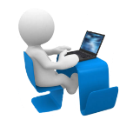 Возможно дистанционное участие. Записи занятий будут доступны для просмотра на следующий день после проведения занятия (доступны  будут в течении трех недель после окончания курса).Стоимость 13000 руб., НДС нет. Для постоянных клиентов -12000 руб. НДС нет.Стоимость посещения одного дня занятия  3500 руб . НДС нет. Реквизиты для оплаты: ЧОУ ДПО «УЦ «Актив С» ИНН 5407263130 КПП 540601001 Р/с 40703810000400001947 Филиал «Центральный» Банка ВТБ (ПАО) в г. Москве , БИК 044525411 , к/сч 30101810145250000411Назначение платежа: Оплата за услуги согласно письма № 10-уц от 07.11.2022. НДС нет. ДОПОЛНИТЕЛЬНЫЕ ВОПРОСЫ И ОБЯЗАТЕЛЬНАЯ РЕГИСТРАЦИЯ ПО ТЕЛЕФОНАМ: 8-913-914-45-45  Е-mail: manager@aktiv-c.ru, сайт: WWW.AKTIV-C.RUДатаТема17.11.202214.30- 18.002022 год: ключевые изменения  Налоговое и неналоговое администрированиеПерспективы администрирования бизнеса: проекты нормативных документов, планы.Обзор законодательных поправок: смягчили наказания за административные правонарушения, бизнес могут привлекать к обязательному гособоронзаказу, повышен порог контроля за финансовыми сделками со стороны Росфинмониторинга и др.МРОТ : особенности 2022г. Работа с персональными данными, маркировка интернет-рекламы: на что обратить вниманиеИзменения в ТК и отчетных формах в ПФ. Мобилизация.Бухгалтерская отчетностьОсобенности  отчетной компании  в связи с законодательными изменениями. Рекомендации Минфина по составлению отчетности . Состав бухгалтерской отчётности. Обязательный  аудит. Расширение круга организаций, имеющих право на упрощенные способы учета и составления отчетности.Применение существенности раскрытии информации. Закрепление в УП. Новое в правилах формирования и представления бухгалтерской отчетности.  «Полуоткрытый» в 2022-2023гг  ГИРБО . Новый порядок  с 2022г представления исправленной  бухгалтерской отчетности. Отличия от прошлых лет. Дивиденды: особенности 2022г18.11.202214.30- 18.00Единый налоговый счет (ЕНС) и Единый налоговый платеж (ЕНП): старт на 01.01.2023формирование сальдо ЕНС на 01.01.2023;механизм формирования сальдо ЕНС – в какой день, на какие суммы, на основании каких документов?25-е число в календаре бухгалтера – новые обязанности с 2023г, новые формы отчетностиединый срок уплаты налогов: сосредоточение средств к 28-му числу каждого месяца.как будут распределяться суммы ЕНП между разными видами налогов, сборов, страховых взносов, а также между бюджетами различных уровней, в т.ч. при недостаточности средств.новые правила зачета и возврата платежей, взыскания задолженностей, начисления пени в условиях ЕНСОнлайн-кассы – 2022:Новый порядок  регулирования проверок ККТ. Контрольные закупки. практика применения.  Проверки ККТ по новым правилам с 1 марта 2022 годаНовый порядок  регулирования проверок ККТ : виды мероприятий налогового контроля, которые остаются и будут более жёсткими. Контрольные закупки. «Жесткие» разъяснения  Минэкономразвития.22.11.202214.00- 18.00Особенности Учетной политики и  обеспечения достоверности бухгалтерской отчетности за 2022год  в свете применения ФСБУ 6/2020 «Основные средства»; ФСБУ 26/2020 «Капитальные вложения»принципиальные изменения в порядке учетаРазбор сложных вопросов применения стандартов (ремонты, замена частей, амортизация и др).24.11.202214.30- 18.00ФСБУ 27/2021 «Документы и документооборот в бухгалтерском учете»Отдельные вопросы применения ФСБУЭлектронный документооборотТранспортные расходы: оформление ,бухгалтерский и налоговый  учетОсобенности  договорных отношений и  учета у сторон (продавец, покупатель, перевозчик, экспедитор)Электронная транспортная накладная и ее значение для учета и налогообложения – разбираемся в нюансах.Электронные перевозочные документы и ГИС ЭПД с 01.09.2022г.!                                                                    25.11.202214.30- 18.00Революционные изменения в НДФЛ с 01.01.2023 порядка формирования отчётности и перечисления НДФЛ:новые правила признания зарплаты полученным доходом, сроки уплаты налога.уплата налога единым платежом. Возможность уплаты авансом. Изменения в 6-НДФЛ   новая форма по налогу – Уведомление об исчисленных суммах налога. Страховые  взносы:практика примененияизменения законодательства с 01.01.2023. Новые тарифы, новые сроки уплаты, новая отчетность.